КЕМ МЫ ЕСТЬ?Mine.Exchange - сервис по обмену електронных валют.Наша команда запустилась с названием " Mine.com" в начале 2016 года, и с тех пор наша команда настойчиво работает ежедневно, предоставляя наилучший сервис на рынке.В 2019 году был произведен ребрендинг, и название было сменено на Mine.exchange. В настоящее время оба сайта активны.При этом за годы работы нашей компании мы заняли первое место по известности на рынке СНГ. Каждый день обрабатывается более чем 5000 запросов по обмену, ежемесячно о нас пишется около тысячи позитивных комментариев, а название "miners.exchange" пользуется большой популярностью в мировой криптоиндустрии.Нашим приоритетом #1 - является наш сервис.Мы всей душой ценим и любим нашего клиента, поэтому стремимся сделать процесс обмена электронных валют максимально комфортным и скорым для каждого, чтобы пользователю всегда захотелось обратиться именно к нам.С этой целью мы постоянно стремимся развиваться:у нас обширная и сильная служба техподдержки, которая помогает находить ответы на все интересующие вопросы, а также делаем все, чтоб наша служба была самой защищенной, а у пользователей не было повода переживать о безопасности их средств, а также делаем все, чтоб обмены всегда были оперативными, курсы - выгодными, а пользователи - в курсе всех важных новостей, как в финансовом мире, так и в нашей компании.CONTACT:Также предлагаем подписаться на нашу страничку в социальных сетях - там мы регулярно и активно сообщаем о работе нашего обменника, устраиваем конкурсы, проводим розыгрыши и рассказываем интересные новости: TelegramFacebookВКонтактеНаша компания будет рада помочь Вам во всех возникших вопросах . Для этого напишите в чат поддержки или в telegram.В вопросах сотрудничества Вы можете всегда писать нашему менеджеру по работе с партнерами в telegram.Также с любых вопросов вы можете писать на нашу почту: info@mine.exchangeПРО НАС ПИШУТ:Минфин - можно выгодно и надежно приобрести криптовалютуEtorazvod - Подробный обзорThe Insider - На Багамских островах запускают государственную криптовалюту, чтоб облегчить горожанам доступ ко всем электронным платежамForklog - Обзор семерых площадок для обмена: сопоставляем курсы и пристаем к техподдержке. Как РКН "перебдел" и беспричинно позаботился о блокировке площадок обменников для криптовалютhttps://text.ru/antiplagiat/6514009c5cf62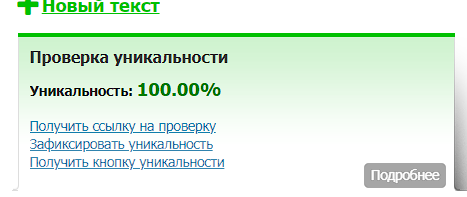 